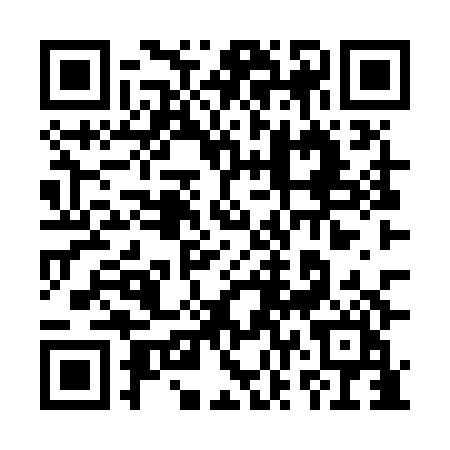 Ramadan times for Bozetice, Czech RepublicMon 11 Mar 2024 - Wed 10 Apr 2024High Latitude Method: Angle Based RulePrayer Calculation Method: Muslim World LeagueAsar Calculation Method: HanafiPrayer times provided by https://www.salahtimes.comDateDayFajrSuhurSunriseDhuhrAsrIftarMaghribIsha11Mon4:374:376:2412:124:086:026:027:4212Tue4:354:356:2112:124:106:036:037:4413Wed4:324:326:1912:124:116:056:057:4514Thu4:304:306:1712:114:126:066:067:4715Fri4:284:286:1512:114:146:086:087:4916Sat4:254:256:1312:114:156:096:097:5117Sun4:234:236:1112:104:166:116:117:5218Mon4:214:216:0912:104:176:136:137:5419Tue4:184:186:0612:104:196:146:147:5620Wed4:164:166:0412:104:206:166:167:5821Thu4:144:146:0212:094:216:176:177:5922Fri4:114:116:0012:094:226:196:198:0123Sat4:094:095:5812:094:236:206:208:0324Sun4:064:065:5612:084:256:226:228:0525Mon4:044:045:5412:084:266:236:238:0726Tue4:014:015:5112:084:276:256:258:0927Wed3:593:595:4912:074:286:266:268:1028Thu3:563:565:4712:074:296:286:288:1229Fri3:543:545:4512:074:306:306:308:1430Sat3:513:515:4312:074:326:316:318:1631Sun4:494:496:411:065:337:337:339:181Mon4:464:466:391:065:347:347:349:202Tue4:444:446:371:065:357:367:369:223Wed4:414:416:341:055:367:377:379:244Thu4:384:386:321:055:377:397:399:265Fri4:364:366:301:055:387:407:409:286Sat4:334:336:281:055:397:427:429:307Sun4:304:306:261:045:407:437:439:328Mon4:284:286:241:045:417:457:459:349Tue4:254:256:221:045:437:467:469:3610Wed4:224:226:201:035:447:487:489:38